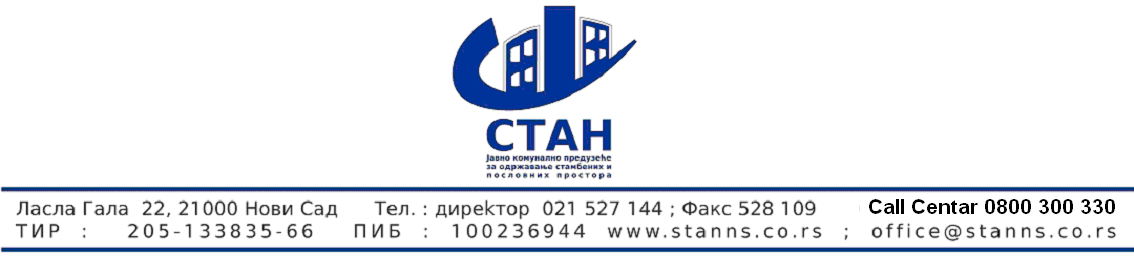 КОНКУРСНА  ДОКУМЕНТАЦИЈАЈавна  набавка бр.23/2019 Отворени поступакХидро – електро материјалСАДРЖАЈ КОНКУРСНЕ ДОКУМЕНТАЦИЈЕ- Позив за подношење понуда- Oпшти подаци о набавци-Упутство понуђачима како да саставе понуду-Испуњеност услова из члана 75.и 76. Закона и упутство како се доказује   испуњеност услова-Образац понуде са спецификацијом-Референц листа са потврдама купаца- Подаци о понуђачу-Подаци о подизвођачу-Подаци о заједничкој понуди-Образац структуре цене- Образац трошкова припреме понуде-Изјава о независној понуди-Модел уговораНа основу члана 60. Закона о јавним набавкама ( Службени гласник РС" број 124/2012,14/2015,68/2015) Јавно комунално предузеће за одржавање стамбених и пословних простора „СТАН“ЈКП ''СТАН''Нови Сад, Ласла Гала 22	http://www.stanns.rs/упућујеПОЗИВЗа подношење понуда  у отвореном  поступку јавне набавке број 23/2019Предмет јавне набавке су добра: Хидро – електро материјал     2.   Oзнака у општем речнику набавке  под шифром 317310000Јавна набавка спроводи се у отвореном поступкуПраво учешћа у поступку имају сва заинтересована правна и физичка лица која испуњавају обавезне и додатне  услове у складу са чланом 75. и 76 Закона о јавним набавкама (''Службени гласник РС'' број 124/2012,14/2015,68/2015). Испуњеност обавезних услова у складу са чланом 75 Закона о јавним набавкама, понуђачи доказују  достављањем доказа у  складу са чланом 77 Закона о јавним набавкама. Испуњеност додатних услова  из члана  76 Закона о јавним набавкама понуђачи доказују достављањем доказа у  складу са чланом 77 закона о јавним набавкама.Конкурсна документација се може преузети лично радним даном од 08,00 – 14,00 часова у просторијама ЈКП ''СТАН'' Нови Сад, Ласла Гала 22, 2. спрат, служба јавних набавки, путем е-маil zrankovic@stanns.rs или преко интернет стране наручиоца http://www.stanns.rs/ као и са портала јавних набавки. Рок за преузимање конкурсне документације  тече од дана објављивања позива  на порталу јавних набавки и траје закључно са даном одређеним за доставу понуда.Рок за подношење понуда тече од дана објављивања позива на порталу јавних набавки. Благовременим ће се сматрати све понуде које стигну на адресу Наручиоца најкасније последњег дана наведеног рока 03.09. 2019. године  до 12 часова. Уколико рок истиче на дан који је нерадан , као последњи дан наведеног рока ће се сматрати први наредни радни дан  до 12 часова. Понуде се подносе у запечаћеној коверти са назнаком НЕ ОТВАРАТИ -  Понуда за  јавну набавку хидро - електро материјала  број  23/2019 на адресу ЈКП „СТАН“ Нови Сад Ласла Гала 22. На полеђини коверте обавезно назначити име понуђача адресу и телефон, име контакт особе.Благовремено приспеле понуде ће бити комисијски отворене на дан истека рока за подношење понуда у 12 часова и 15 минута. У поступку отварања понуда могу учествовати  овлашћени представници понуђача уз предају Комисији овлашћења за учешће у поступку отварања понуда. Отварање понуда обавиће се у просторијама ЈКП ''СТАН'' Нови Сад, Ласла Гала 22, Нови Сад. Понуђачи неће бити накнадно позивани.Неблаговремено поднете понуде Комисија за јавну набавку Наручиоца ће, по окончању поступка отварања понуда, вратити неотворене понуђачу са назнаком да су поднете неблаговремено. Јавна набавка се не спроводи по партијама. Понуда са варијантама није дозвољена. Понуђач је у обавези да у понуди наведе да ли ће извршење набавке делимично поверити подизвођачу и износу  процента који не може бити већи од 50% од укупног износа понуде. Рок за доношење одлуке о додели уговора је до 25 дана од јавног отварања понуда. Наручилац може обуставити поступак јавне набавке у складу са чланом 109. Закона о јавним набавкама. Критеријум за оцењивање понуда је: најниже понуђена цена Сва додатна објашњења и информације у вези са овим позивом могу се добити  на е-mail zrankovic@stanns.rs  Контакт особа: Ранковић Зоран.	                                                                                                   КОМИСИЈА 	ЈКП „СТАН“ Нови СадOПШТИ ПОДАЦИ О ЈАВНОЈ НАБАВЦИ- Наручилац:  ЈКП "СТАН" Нови Сад, Ласла Гала 22- Врста поступка:  Отворени поступак - Предмет јавне набавке:  хидро – електро материјал- Критеријум за доделу уговора –најниже понуђена цена-Поступак се спроводи ради закључења уговора о јавној набавци- Лице за контакт:  Ранковић Зоран  е-mail - Опис предмета јавне набавке: Електротехнички  материјал 31731000УПУТСТВО ПОНУЂАЧИМА КАКО ДА САЧИНЕ ПОНУДУНАЧИН ПОДНОШЕЊА ПОНУДЕПонуда се доставља у писаном облику, у једном примерку,непосредно или путем поште на обрасцу или у складу са обрасцем из Конкурсне документације и мора бити јасна и недвосмислена, читко попуњена - откуцана или написана необрисивим мастилом, оверена и потписана од стране овлашћеног лица понуђача.Понуђач подноси понуду у затвореној и запечаћеној коверти (оверена печатом на месту где је затворена), тако да се при отварању може проверити да ли је затворена онако како је предата. Понуђач који је самостално поднео понуду не може истовремено да учествује у заједничкој понуди или као подизвођач, нити исто лице може учествовати у више заједничких понуда.2.1.1  ОПОЗИВ ПОНУДЕ, ИЗМЕНА ПОНУДЕ, ДОПУНА ПОНУДЕ	Понуђач може да измени, допуни или опозове своју достављену понуду, у писаном облику, најкасније до истека рока за подношење понуда.Свако обавештење о изменама, допунама или опозиву понуде мора бити припремљено, означено и достављено у складу са условима из конкурсне документације са ознаком на коверти „ИЗМЕНА ПОНУДЕ“ или „ДОПУНА ПОНУДЕ“ или „ОПОЗИВ ПОНУДЕ“ за јавну набавку  – хидро - електро материјал  број 23/2019 – НЕ ОТВАРАТИ.	У случају повлачења тј. Опозива од стране понуђача већ достављене понуде, та понуда се неће разматрати већ се неотворена вратити понуђачу.	Понуда не може бити измењена, допуњена нити опозвана после истека рока за     подношење понуде.2.2.  УПУТСТВО О НАЧИНУ ПОПУЊАВАЊА ОБРАЗАЦА	Понуда се саставља тако што понуђач уписује тражене податке у обрасце који су саставни део Конкурсне документације или обрасце који у потпуности и у свему одговарају обрасцима датим у Конкурсној документацији. Понуђач мора обрасце комплетно попунити и у истима не може наводити податке који су мимо прописане садржине датих образаца.Све обрасце у понуди потписује лице овлашћено за заступање понуђача и оверава печатом.Обрасци у конкурсној документацији морају бити исправно попуњени, потписани и оверени печатом.Пожељно је да сви документи поднети уз понуду буду повезани траком - спиралом у целини и запечаћени, тако да се не могу накнадно убацивати, одстрањивати или замењивати појединачни листови, односно прилози, а да се видно не оштете листови или печат. Понуде, са припадајућом документацијом достављају се у затвореној и запечаћеној коверти на адресу Наручиоца: ЈКП ''СТАН'' Нови Сад, Ласла Гала 22. Коверта мора имати ознаку: НЕ ОТВАРАТИ -  Понуда за  јавну набавку хидро – електро  материјал   број  23/2019  на адресу ЈКП „СТАН“  Нови Сад Ласла Гала 22. На полеђини коверте обавезно назначити име понуђача адресу и телефон, име контакт особе.Износи цена морају бити јасно написани и у себи морају садржати обрачунате све трошкове које ће понуђач имати приликом испоруке предметних добара, а свака евентуална измена исте, учињена приликом састављања понуде, мора бити парафирана од стране овлашћеног лица понуђача и оверена службеним печатом. 2.3. ПОДАЦИ О ЈЕЗИКУ НА КОЈЕМ ПОНУДА МОРА ДА БУДЕ САСТАВЉЕНАПонуда мора бити сачињена на српском  језику.2.4 ПОДАЦИ О ОБАВЕЗНОЈ САДРЖИНИ ПОНУДЕ	Понуда мора да садржи све елементе који су тражени у конкурсној документацији у Упутству понуђачима и накнадно послатим додатним објашењењима.	Понуда мора да садржи и све документе и доказе које је Наручилац тражио како би се утврдила испуњеност обавезних и додатних услова, оценила озбиљност понуде и квалитет понуде, односно установила квалификованост понуђача.	У року за подношење понуде понуђач може да измени, допуни или опозове своју понуду, на начин који је одређен за подношење понуде.2.5. ПАРТИЈЕПредметна јавна набавка  није обликована  по партијама.2.6. ОБАВЕШТЕЊЕ О МОГУЋНОСТИ ПОДНОШЕЊА ПОНУДЕ СА ВАРИЈАНТАМА:	Понуде са варијантама нису дозвољене.2.7. ИСПУЊЕНОСТ УСЛОВА ОД СТРАНЕ ПОДИЗВОЂАЧА	Понуђач је у обавези да у понуди наведе да ли ће извршење набавке делимично поверити подизвођачу и износу  процента који не може бити већи од 50% од укупног износа понуде.	Понуђач у потпуности одговара Наручиоцу за извршење уговорене набавке, без обзира на број подизвођача.	Понуђач је дужан да Наручиоцу, на његов захтев, омогући приступ код подизвођача ради утврђивања испуњености услова.	Испуњеност обавезних услова у складу са чланом 75 .став 1 тачка 1. до 4.  Закона о јавним набавкама за подизвођача се доказује путем доказа коју доставља у складу са чланом 77. Закона о јавним набавкама.Услови које мора да испуни подизвођач:Понуђач је дужан да за подизвођаче достави доказе о испуњености услова из члана 75.став 1. тачка од 1-4 Закона о јавним набавкама на начин одређен чланом 77. Закона о јавним набавкама и конкурсном документацијом .    Додатни услов – финансијски капацитет испуњавају и понуђач и подизвођач појединачно, пословни и технички  капацитет испуњавају понуђач и подизвођач заједнички ( збирно) . Уколико понуђач наступа са подизвођачем, све обрасце у понуди попуњава, потписије и оверава понуђач, док понуђач и подизвођач заједно попуњавају, потписују и печатом оверавају образац Подаци о подизвођачу .2.8. ЗАЈЕДНИЧКА ПОНУДАУ случају да група понуђача поднеси заједничку понуду, за сваког од понуђача у оквиру групе понуђача која подноси заједничку понуду, испуњеност обавезних услова из члана 75. став 1 . тачка 1,2,4 Закона о јавним набавкама   доказује достављањем доказа  из члана 77 Закона о јавним набавкама.          	Сваки понуђач из групе понуђача која подноси заједничку понуду мора да испуњава услове из члана 75. став 1. тачка 1), 2) и 4) Закона, што доказује достављањем доказа наведених у конкурсној документацији. Додатни услов – финансијски капацитет испуњава сваки понуђач појединачно, пословни и технички  капацитет испуњавају заједнички ( збирно) група понуђача.Саставни део заједничке понуде је споразум којим се понуђачи из групе међусобно и према наручиоцу обавезују на извршење јавне набавке а која садржи 1. Податке о члану групе који ће бити носилац посла, односно ко ће поднети понуду и који ће заступати групу понуђача пред наручиоцем и 2. Опис послова сваког од понуђача из групе понуђача у извршењу уговора		Понуђачи из групе понуђача одговарају Наручиоцу неограничено солидарно.Образац за оцену испуњености услова из члана 75. и 76. Закона о јавним набавкама  и образац Подаци о понуђачима у заједничкој понуди, попуњава, потписује и оверава сваки члан групе понуђача, за себе.2.9. ЗАХТЕВИ ОД ЗНАЧАЈА ЗА ИСПРАВНОСТ ПОНУДЕ Наручилац неће прихватити непрецизно одређене рокове као што су нпр. одмах, по договору, од - до, и сл. У случају да понуђач непрецизно одреди рокове, понуда ће се сматрати неисправном.  рок важења понуде  не може бити краћи од 30 дана од дана отварања понуда. У случају да понуђач наведе краћи рок важења понуде, понуда ће бити одбијена као неисправнапонуђач је у обавези да приложи све тражене доказе. У супротном понуда ће се сматрати неисправномУколико понуђач у обрасцу понуде уместо цифарски исказаних цена унесе нула његова понуда ће се сматрати неисправном. 2.10.  ЦЕНАЦене у понуди се исказују у динарима. Јединичне цене су  фиксне и не могу се мењати ни по ком основу.  Цена у понуди се даје  без ПДВ-а и са ПДВ-омЦене које понуди понуђач биће фиксне током извршења уговора.2.11. НАЧИН И УСЛОВИ ПЛАЋАЊА, ГАРАНТНИ РОК	 Плаћање уговорене вредности  Наручилац ће извршити у року од 45 дана од пријема фактуре испоручиоца  за сваку појединачну испорукуАко је у понуди исказана неуобичајено ниска цена, наручилац ће поступити у складу са чланом 92. Закона о јавним набавкама.2.12. ПОДАЦИ О ВРСТИ СРЕДСТВА ФИНАНСИЈСКОГ ОБЕЗБЕЂЕЊА, НАЧИНУ ПОДНОШЕЊА, ВИСИНИ И РОКОВИМА ФИНАНСИЈСКОГ ОБЕЗБЕЂЕЊА ЗА КОЈЕ СЕ НАРУЧИЛАЦ ОПРЕДЕЛИО	Понуђач је обавезан да уз понуду достави:	1)  -  Средство финансијског обезбеђења за озбиљност понуде, у виду регистроване бланко соло менице ( са потврдом о регистрацији менице)  и меничним овлашћењем  на износ од 10%  од укупне понуђене цене без ПДВ-а . Менично овлашћење на наведени износ важи најмање колико и рок важења  понуде.	2)  - Изјава понуђача да ће уколико буде изабран, приликом закључења уговора, Наручиоцу доставити средство финансијског обезбеђења за добро извршење посла у виду регистроване  бланко соло менице ( са потврдом о регистрацији менице)  и меничним овлашћењем на износ од 10%  од укупне вредности уговора.  Менично овлашћење на наведени износ важи најмање три дана дуже од истека рока за коначно извршење посла.Понуђачи су обавезни да уз понуду доставе Копију картона са депонованим потписима.2.13. ОБАВЕШТЕЊЕ О НАЧИНУ ОЗНАЧАВАЊА ПОВЕРЉИВИХ ПОДАТАКА У ПОНУДИ ПОНУЂАЧА	Подаци које понуђач оправдано означи као поверљиве биће коришћени само за намене овог позива и неће бити доступни ником изван круга лица која буду укључена у поступак јавне набавке. Ови подаци неће бити објављени приликом отварања понуда, нити у наставку поступка или касније.	Као поверљива понуђач може означити документа која садрже личне податке које не садржи ниједан јавни регистар или који на други начин нису доступни, као и пословне податке који су прописима означени као поверљиви. 	Наручилац ће као поверљива третирати она документа која у десном горњем углу великим словима имају исписано "ПОВЕРЉИВО", а испод тога потпис лица које је потписало понуду. Ако се поверљивим сматра само поједини податак у документу, поверљиви део мора бити подвучен црвено, а у истом реду уз десну ивицу мора бити исписано "ПОВЕРЉИВО". Наручилац не одговара за поверљивост података који нису означени на горе наведени начин.	Ако се као поверљиви означе подаци који не одговарају горе наведеним условима, Наручилац ће позвати понуђача да уклони ознаку поверљивости. Понуђач ће то учинити тако што ће његов представник изнад ознаке поверљивости написати "ОПОЗИВ", уписати датум и време и потписати се.	Ако понуђач у року који одреди Наручилац не опозове поверљивост докумената, Наручилац ће одбити понуду у целини.Наручилац је дужан да чува као пословну тајну имена понуђача и поднете понуде до истека рока за отварање понуда.		Неће се сматрати поверљивим цена и остали подаци из понуде који су од значаја за примену елемената критеријума и рангирање понуде.2.14.  ДОДАТНЕ ИНФОРМАЦИЈЕ И ПОЈАШЊЕЊАЗаинтересовано лице може, у писаном (на адресу Наручиоца ЈКП ''СТАН'' Нови Сад, Ласла Гала 22 ) или електронском облику (на e-mail: zrankovic@stanns.rs) тражити „Додатне информације/појашњења од Комисије за јавну набавку хидро - електро материјала (редни број: 23/2019)“ у вези  конкурсне документације и припремања понуде при чему може да укаже наручиоцу и на евентуално  уочене недостатке и неправилности у конкурсној документацији најкасније пет дана пре истека рока за подношење понуде. Наручилац је дужан да у року од три дана од дана пријема захтева из претходног става, одговор објави на порталу јавних набавки и на својој интернет страници.  Ако Наручилац у року предвиђеном за подношење понуда измени или допуни Конкурсну документацију, дужан је без одлагања измене или допуне објави на порталу јавних набавки и на својој интернет страници.Ако Наручилац измени или допуни конкурсну документацију осам или мање дана пре истека рока за подношење понуда, дужан је да продужи рок за подношење понуда и објави обавештење о продужењу рока за подношење понуда на порталу јавних набавки и интернет страни наручиоца.По истеку рока предвиђеног за подношење понуда наручилац не може да мења нити допуњује конкурнсу документацију.	Тражење додатних информација и појашњења телефоном није дозвољено.2.15. РОК ВАЖЕЊА ПОНУДЕ	Рок важења понуде  не може бити краћи од 30 дана од дана отварања понуда. У случају да понуђач наведе краћи рок важења понуде, понуда ће бити одбијена као неисправна. 	Наручилац може, у случају истека рока важења понуде, у писаном облику да затражи од понуђача продужење рока важења понуде. 	Понуђач који прихвати захтев за продужење рока важења понуде не може мењати понуду. 2.16.  ДОДАТНА ОБЈАШЊЕЊА, КОНТРОЛА  И  ДОПУШТЕНЕ ИСПРАВКЕ	Наручилац може, после отварања понуде, да у писменом облику захтева од понуђача додатна објашњења која ће помоћи при прегледу, вредновању и упоређивању понуда, а може и да врши контролу (увид) код понуђача, односно његовог подизвођача (члан 93. Закона о јавним набавкама). 	Наручилац може, уз сагласност понуђача, да изврши исправке рачунских грешака уочених приликом разматрања понуде по окончаном поступку отварања понуда.	У случају разлике између јединичне и укупне цене меродавна је јединична цена.		Ако се понуђач не сагласи са исправком рачунских грешака, наручилац ће његову понуду одбити као неприхватљиву.2.17.  КРИТЕРИЈУМ ЗА ОЦЕНУ ПОНУДАОдлука о избору најповољније понуде биће донета применом критеријума најнижа понуђена цена .2.18. УСЛОВИ  И РОК У КОМЕ ЋЕ ПОНУЂАЧ ЧИЈА ЈЕ ПОНУДА ИЗАБРАНА КАО НАЈПОВОЉНИЈА ПРИСТУПИТИ ЗАКЉУЧЕЊУ УГОВОРАУговор о јавној набавци добара ће бити закључен по истеку рока за подношење захтева за заштиту права на основу члана 112. Став 1 ЗЈН. осим у посебним случајевима који су регулисани чланом 112 став 2 ЗЈН.	Наручилац је дужан да уговор о јавној набавци достави понуђачу којем је уговор додељен у року од 8 дана од дана истека рока за подношење захтева за заштиту права.	Ако наручилац не достави потписан уговор понуђачу у складу са роком из претходног става, понуђач није дужан да потпише уговор што се неће сматрати одустајањем од понуде и не може због тога сносити било какве последице осим ако је поднет балговремен захтев за заштиту права.	Ако понуђач којем је додељен уговор одбије да закључи уговор о јавној набавци, наручилац може да закључи уговор са првим следећим најповољнијим понуђачем.Обавештење о закљученом уговору о јавној набавци, Наручилац ће  објавити на порталу јавних набавки у року од 5 дана од дана закључења уговора.2.19 Понуђач је дужан да при састављању понуде наведе да је поштовао обавезе које произилазе из важећих прописа о заштити на раду, запошљавању и условима рада , заштити животне средине 2.20. Накнаду за коришћење патената, као и одговорност за повреду заштићених права интелектуалне својине трећих лица сноси понуђач.2.21.  НЕГАТИВНЕ РЕФЕРЕНЦЕ 	Наручилац може одбити понуду уколико поседује доказе наведене у члану 82.  Закона о јавним набавкама који су везани за негативне референце.2.22. ДВЕ ИЛИ ВИШЕ ПОНУДА СА ЈЕДНАКОМ ЦЕНОМ	Уколико након извршеног разматрања понуда , две или више понуда имају једнаке цене, као најповољнија понуда, у смислу члана 84. став 4. Закона о јавним набавкама, ће бити изабрана она понуда која има краћи рок испоруке добара2.23. ЗАХТЕВ ЗА ЗАШТИТУ ПРАВА	Захтев за заштиту права може се поднети у складу са Законом о јавним набавкама и у роковима предвиђеним овим законом.	Захтев за заштиту права подноси се наручиоцу, а копија се истовремено доставља Републичкој комисији.		Захтев за заштиту права може се поднети у току целог поступка јавне набавке, против сваке радње наручиоца, у роковима садржаним у члану 149 ЗЈН.	Садржина захтева за заштиту права садржиНазив и адресу подносиоца захтева и лице за контактНазив и адресу наручиоцаПодатке о јавној набавци која је предмет захтева, односно о одлуци наручиоцаПовреде прописа којима се уређује поступак јавне набавкеЧињенице и доказе којима се поврде доказујуПотврду о уплати таксе из члана 156. зјнПотпис подносиоца захтева		Ако поднети захтев за заштиту права не садржи све обавезне елементе наручилац ће такав захтев одбацити закључком.	Подносилац захтева за заштиту права је дужан да на рачун буџета Републике Србије (број рачуна: 840-30678845-06, шифра плаћања 153 или 253, позив на број 97 01-16, сврха уплате: захтев за заштиту права, прималац уплате: буџет Републике Србије) уплати таксу у износу од 120.000,00 динара ако се захтев за заштиту права подноси пре отварања понуда. У случају да се захтев за заштиту права подноси након отварања понуда подносилац захтева је дужан да уплати 120.000,00 динара таксе на рачун буџета Републике Србије. 2.24. РАЗЛОЗИ ЗБОГ КОЈИХ ПОНУДА МОЖЕ БИТИ ОДБИЈЕНА	Понуда ће бити одбијена ако је неблаговремена,  неодговарајућа и неприхватљива, ако садржи неистините податке, или ако не одговара свим обавезним захтевима из конкурсне документације.1) Неблаговремена понуда је понуда која није примљена од стране Наручиоца у року одређеном у позиву за подношење понуда.	2)Неодговарајућа понуда је понуда за коју је утврђено да не испуњава све техничке спецификације.          3)Неприхватљива понуда је понуда која је благовремена, која има битне недостатке, која је  неодговарајућа, која ограничава,  условљава права наручиоца или обавезе понуђача и која прелази износ процењене вредности конкретне јавне набавке.2.25.  ОБУСТАВЉАЊЕ ПОСТУПКА ЈАВНЕ НАБАВКЕ	Наручилац доноси одлуку о обустави поступка јавне набавке уколико нису испуњени услови за доделу уговора  из члана 107. став 1. Закона о јавним набавкама, односно ако није прибавио најмање једну благовремену  одговарајућу и прихватљиву понуду.	Наручилац може да обустави поступак јавне набавке из објективних и доказивих разлога, који се нису могли предвидети у време покретања поступка и који онемогућавају да се започети поступак оконча, односно услед којих је престала потреба наручиоца за предметном набавком због чега се неће понављати у току исте буџетске године односно у наредних 6 месеци	Обавештење о обустави поступка јавне набавке Наручилац ће ради објављивања доставити  на Порталу јавних набавки у року од 5 дана од дана коначности Одлуке о обустави поступка.УСЛОВИ ЗА УЧЕШЋЕ У ПОСТУПКУ ЈАВНЕ НАБАВКЕ ИЗ ЧЛАНА 75. и 76. З.Ј.Н. И УПУТСТВО КАКО СЕ ДОКАЗУЈЕ ИСПУЊЕНОСТ ТИХ УСЛОВА Обавезни услови за учешће у предметном поступку јавне набавке1.- да је регистрован код надлежног органа, односно уписан у одговарајући регистар2.- да он и његов законски заступник није осуђиван за неко од кривичних дела као члан организоване криминалне групе, да није осуђиван за кривична дела против привреде, кривична дела против животне средине, кривично дело примања или давања мита, кривично дело преваре3.- да је измирио доспеле порезе, доприносе и друге јавне дажбине у складу са прописима Републике Србије.     4. Да понуђач нема забрану обављања делатности која је на снази у време подношења понуда као и да је  при састављању понуде поштовао обавезе које произилазе из важећих прописа о заштити на раду, запошљавању и условима рада, заштити животне срединеИспуњеност обавезних услова за учешће у поступку предметне јавне набавке, понуђач  доказује достављањем следећих доказа:1) Услов из чл. 75. ст. 1. тач. 1) Закона - Доказ: Извод из регистра Агенције за привредне регистре, односно извод из регистра надлежног Привредног суда: 2) Услов из чл. 75. ст. 1. тач. 2) Закона - Доказ: Правна лица: 1) Извод из казнене евиденције, односно уверењe основног суда на чијем подручју се налази седиште домаћег правног лица, односно седиште представништва или огранка страног правног лица, којим се потврђује да правно лице није осуђивано за кривична дела против привреде, кривична дела против животне средине, кривично дело примања или давања мита, кривично дело преваре; 2) Извод из казнене евиденције Посебног одељења за организовани криминал Вишег суда у Београду, којим се потврђује да правно лице није осуђивано за неко од кривичних дела организованог криминала; 3) Извод из казнене евиденције, односно уверење надлежне полицијске управе МУП-а, којим се потврђује да законски заступник понуђача није осуђиван за кривична дела против привреде, кривична дела против животне средине, кривично дело примања или давања мита, кривично дело преваре и неко од кривичних дела организованог криминала (захтев се може поднети према месту рођења или према месту пребивалишта законског заступника). Уколико понуђач има више законских заступника дужан је да достави доказ за сваког од њих. Предузетници и физичка лица: Извод из казнене евиденције, односно уверење надлежне полицијске управе МУП-а, којим се потврђује да није осуђиван за неко од кривичних дела као члан организоване криминалне групе, да није осуђиван за кривична дела против привреде, кривична дела против животне средине, кривично дело примања или давања мита, кривично дело преваре (захтев се може поднети према месту рођења или према месту пребивалишта). Доказ не може бити старији од два месеца пре отварања понуда; 3) Услов из чл. 75. ст. 1. тач. 4) Закона - Доказ: Уверење Министарства финансија, Пореске управе да је измирио доспеле порезе и доприносе и уверење надлежне управе локалне самоуправе да је измирио обавезе по основу изворних локалних јавних прихода или потврду Агенције за приватизацију да се понуђач налази у поступку приватизације. Доказ не може бити старији од два месеца пре отварања понуда;    4) Понуђач ће доставити сопствену изјаву  да је поштовао обавезе које произилазе из важећих прописа о заштити на раду, запошљавању и условима рада , заштити животне средине као и да нема забрану обављања делатности која је на снази у време подношења понуде Сви докази о испуњености обавезних  услова се  достављају уз понудуДодатни услови за учешће прописани чланом 76. ЗЈН  у предметном поступку јавне набавкеда понуђач располаже неопходним финансијским капацитетом и то: Да  у последњих 12 месеци пре дана објављивања позива за подношење понуда на порталу јавних набавки није имао блокаду пословних рачуна дуже од 10 дана укупно за  тражени период    – Доказ - Потврда о подацима о ликвидности издата од стране Народне банке Србије – Одсек принудна наплата, за период од претходних 12 месеци пре дана објављивања позивада понуђач  располаже неопходним пословним капацитетом              - Да је понуђач  у задње три године пре објаве позива,  извршио испоруку хидро  - електро материјала који је предмет јавне набавке у износу од најмање 3.000.000,00 дин без пдв-а                                                                 - Доказ2.1.  Референтна листа испорученог хидро - електро материјала  у задње три године пре објаве позива  најмање у вредности  од  3.000.000,00 динара без ПДВ-а документована одговарајућим потврдама купаца.да располаже довољним техничким капацитетом – 2 теретна возила носивости минимум 1,2 тоне- Доказ- извод из књиге основних средстава пописне листе на дан 31.12.2018  или уговор о закупу или други уговор којим се доказује право располагањаСви докази о испуњености додатних услова се обавезно достављају уз понудуУслови које мора да испуни сваки подизвођач, односно члан групе понуђача: Уколико понуду подноси понуђач са подизвођачем,  понуђач је дужан да за сваког подизвођача  достави наведене доказе да испуњава услове из члана 75. став 1. тач. 1) до 4) Закона. Додатни услов – финансијски капацитет испуњавају и понуђач и подизвођач појединачно, док пословни и технички капацитет  испуњавају заједнички-збирно понуђач и подизвођачУколико понуду подноси група понуђача , понуђач је дужан да за сваког члана групе достави доказе да испуњава услове из члана 75. став 1. тач. 1) до 4) Закона.Додатни услов – финансијски капацитет испуњава сваки понуђач појединачно,а пословни и технички  капацитет испуњавају заједнички понуђачи из групе понуђачаОстале напоменеНаведене доказе о испуњености услова понуђач може доставити у виду неоверених копија, а наручилац може пре доношења одлуке о додели уговора да тражи од понуђача, чија је понуда на основу извештаја за јавну набавку оцењена као најповољнија, да достави на увид оригинал или оверену копију свих или појединих доказа. Ако понуђач у остављеном, примереном року који не може бити краћи од пет дана, не достави на увид оригинал или оверену копију тражених доказа, наручилац ће његову понуду одбити као неприхватљиву. Понуђачи који су регистровани у регистру понуђача  који води Агенција за привредне регистре  достављају изјаву   којом потврђује да су уписани у регистар понуђача где наручилац на основу датих података у изјави може проверити испуњеност  обавезних услова од тачке 1 до тачке 4 . из члана 75. ЗЈН.Наручилац неће одбити понуду као неприхватљиву, уколико не садржи доказ одређен конкурсном документацијом, ако понуђач наведе у понуди интернет страницу на којој су подаци који су тражени у оквиру услова јавно доступни. Уколико је доказ о испуњености услова електронски документ, понуђач доставља копију електронског документа у писаном облику, у складу са законом којим се уређује електронски документ, осим уколико подноси електронску понуду када се доказ доставља у изворном електронском облику. Ако се у држави у којој понуђач има седиште не издају тражени докази, понуђач може, уместо доказа, приложити своју писану изјаву, дату под кривичном и материјалном одговорношћу оверену пред судским или управним органом, јавним бележником или другим надлежним органом те државе. Ако понуђач има седиште у другој држави, наручилац може да провери да ли су документи којима понуђач доказује испуњеност тражених услова издати од стране надлежних органа те државе. Понуђач је дужан да без одлагања писмено обавести наручиоца о било којој промени у вези са испуњеношћу услова из поступка јавне набавке, која наступи до доношења одлуке, односно закључења уговора, односно током важења уговора о јавној набавци и да је документује на прописани начин. ДОКУМЕНТА И ОБРАСЦИ КОЈЕ ЈЕ ОБАВЕЗНО  ПРИЛОЖИТИ УЗ ПОНУДУНапомена: Понуђач уз понуду обавезно доставља доказе да испуњава додатне услове из члана 76 ЗЈН.Комисија задржава право провере достављене документације, уколико комисија утврди да је понуђач доставио неистините податке, биће искључен из даљег разматрањаОБРАЗАЦ  ПОНУДЕ ХИДРО-ЕЛЕКТРО МАТЕРИЈАЛ                                            Јавна набавка – Отворени поступак        	            Редни број јавне набавке 23 /2019Назив понуђача: ____________________________Седиште понуђача: __________________________Адреса седишта понуђача: ____________________Матични број: _______________________________Шифра делатности: __________________________Порески идент. број (ПИБ): ___________________Телефон: __________________________________Име и презиме овлашћеног лица (потписник уговора): ____________________________                                                        Датум: __________________Дел. број: ___________________Достављамо Вам понуду са спецификацијом                         Хидро-електро материјал  ( редни број 23/2019)	          Укупно без пдв-а ----------------------------  Горе наведена спецификација је саставни део понуде.Вредност понуде са оквирним количинама служи ради рангирања и вредновања понуда и избора најповољнијег понуђача. Уговор ће се закључити на износ процењене вредности јавне набавкеС обзиром да се ради о добрима чија се количина не може прецизно утврдити на годишњем нивоу, наведене количине  су оквирне, те приликом реализације уговора може доћи до одступања.Уколико се у току важења уговора, појави потреба за испоруком добара која су предмет набавке, а која нису наведена у Спецификацији Наручиоца,  понуђач ће за таква добра, на захтев Наручиоца,дати накнадну понуду. Цене у накнадној понуди не могу бити веће од упоредивих тржишних цена. Сва евентуална одступања и корекције у погледу количина предвиђених добара, као и у погледу додатних добара на основу накнадне понуде, могу се кретати само у оквиру укупно уговорене вредности.1. РОК ВАЖЕЊА ПОНУДЕ ______ (минимум 30 дана)  од дана отварања понуда2.УКУПНА ВРЕДНОСТ ПОНУДЕ  ХИДРО- ЕЛЕКТРО  МАТЕРИЈАЛА износи ___________________ динара, без пдв-а3. .УКУПНА ВРЕДНОСТ ПОНУДЕ ХИДРО – ЕЛЕКТРО  МАТЕРИЈАЛА  износи ___________________ динара, са пдв-ом4. РОК  ИСПОРУКЕ  : ______ ( максимум 5 дана ) од дана пријема захтева наручиоца5. НАЧИН ИСПОРУКЕ сукцесивно, Fco купац – Ласла Гала 22, Нови Сад.6. НАЧИН И УСЛОВИ ПЛАЋАЊА: Плаћање испоручених добара  Наручилац ће извршити у року од  45 календарских дана од дана пријема фактуре понуђача за сваку појединачну испоруку.7. ВРЕМЕ ТРАЈАЊА УГОВОРА: 12 месеци од дана потписивања уговора8. НАЧИН ПОДНОШЕЊА ПОНУДЕ:  самосталноса подизвођачемгрупа понуђача (заједничка понуда)               (Напомена: понуђач заокружује опцију коју нуди)                                               М.П.                           																									         Потпис овлашћеног лица:								             ____________________________РЕФЕРЕНТНА ЛИСТАИСПОРУЧЕНОГ ХИДРО – ЕЛЕКТРО  МАТЕРИЈАЛА  КОЈЕ ЈЕ ПОНУЂАЧ ИСПОРУЧИО У ЗАДЊЕ ТРИ ГОДИНЕ ПРЕ ОБЈАВЕ ПОЗИВА Напомена: Понуђач мора да потпише и овери печетом овај образац и ако нема референце. У прилогу овог обрасца доставити  потврде које морају бити оверене и потписане од стране купаца. У случају да понуђач има већи број купаца од броја у обрасцу потребно је да се постојећи образац ископира и на таквом обрасцу доставити преостале податке за купце.	Датум:							      Потпис овлашћеног лица:________________                                М.П.                          ______________________К У П А ЦНазив: ______________________________Седиште: ____________________________Улица и број: _________________________Матични број: ________________________ПИБ: ________________________________У складу са чланом 77.  Закона о јавним набавкама достављамо вамП О Т В Р Д Укојом се потврђује да је ________________________________________________________                                                          (назив и седиште тражиоца потврде)као испоручилац  добара у задње три године пре објаве позива години испоручио        ХИДРО – ЕЛЕКТРО  МАТЕРИЈАЛУкупно у вредности од:_________________________ динара без  ПДВ-а______________________________                                                                                       (словима)и своје уговорне обавезе је извршио у потпуности као што је Законом прописано и уговорено, те га препоручујемо као поузданог испоручиоца наведеног добра.Ова потврда се издаје ради учешћа у поступку Јавне набавке за потребе ЈКП ''СТАН'' Нови Сад и у друге сврхе се не може користити.      Место и датум:						                Потпис овлашћеног лица										          Купца:                                                                                                          			  		                                  М.П.                                      __________________________Напомена: Образац потврде копирати и доставити за све купце са референтне листе, са печатом и потписом  сваког  купца.П О Д А Ц И  О   П О Н У Ђ А Ч УНазив понуђача: ______________________________________Седиште понуђача: ____________________________________Адреса седишта понуђача: ______________________________Матични број: _________________________________________Шифра делатности: ____________________________________Порески идент. број (ПИБ): ______________________________Телефон: _____________________________________________Е-маил адреса: _________________________________________број рачуна и банка понуђача: ___________________________Име и презиме овлашћеног лица: _________________________                                                        М.П.				                                     Потпис овлашћеног лица понуђача:                   								_______________________П О Д А Ц И   О   П О Д И З В О Ђ А Ч УНазив подизвођача: ______________________________________Седиште подизвођача: ____________________________________Адреса седишта подизвођача: ______________________________Матични број: _________________________________________Шифра делатности: ____________________________________Порески идент. број (ПИБ): ______________________________Телефон: _____________________________________________Образац се попуњава, оверава и потписује само уколико понуђач наступа са подизвођачем. ОБРАЗАЦ – ПОДАЦИ О ПОНУЂАЧИМА КОЈИ УЧЕСТВУЈУ У ПОДНОШЕЊУ ЗАЈЕДНИЧКЕ  ПОНУДЕОбразац попуњавају и потписују сви понуђачи уколико учествују у заједничкој понуди.Уколико у заједничкој понуди учествује више од три понуђача образац треба фотокопирати у довољном броју примерака. НАЗИВ ПОНУЂАЧА _________________________НАРУЧИЛАЦ: ЈКП ''СТАН'' НОВИ САД, Ласла Гала 22СЕДИШТЕ ПОНУЂАЧА ______________________АДРЕСА ПОНУЂАЧА ________________________БРОЈ _________________МЕСТО ________________ДАТУМ ________________	И З Ј А В АПонуђач ___________________________________________________ изјављује под кривичном и материјалном одговорношћу  да je дао  понуду за јавну набавку 23/2019– Хидро - електро материјал,  независно, без договора са другим понуђачима или заинтересованим лицима        Датум:								      Потпис овлашћеног лица:_______________                               М.П.                            _____________________ОБРАЗАЦ ТРОШКОВА ПРИПРЕМЕ ПОНУДЕ ЗА ЈН 23/2019Напомена: Понуђач може да у оквиру понуде, попуњавањем овог обрасца,достави укупан износ и структуру трошкова припремања понуде.Трошкове припреме и подношења понуде сноси искључиво понуђач и не можетражити од наручиоца накнаду трошкова.Ако је поступак јавне набавке обустављен из разлога који су на страни наручиоца,наручилац је дужан да понуђачу надокнади трошкове израде узорка или модела,ако су израђени у складу са техничким спецификацијама наручиоца и трошковеприбављања средства обезбеђења, под условом да је понуђач тражио накнаду тихтрошкова у својој понуди.У случају да понуђач не попуни или не достави овај образац, понуда се нећесматрати неприхватљивом, али тада понуђач неће имати право на надокнадутрошкова, сходно претходном ставу.Mесто и датум                                         МП                          Потпис овлашћеног лица             _____________	_____________________М О Д Е Л    У Г О В О Р АО ЈАВНОЈ НАБАВЦИ ДОБАРА – хидро - електро материјалЈавна набавка –отворени поступак број 19/2019Закључен у Новом Саду измеђуЈАВНОГ КОМУНАЛНОГ ПРЕДУЗЕЋА ''СТАН'' НОВИ САД, Ласла Гала 22 , Матични број предузећа: 08114854, ПИБ: 100236944, шифра делатности: 4329 Текући рачун број: 105-31041-26 код Аик банке, које заступа  директор Иван Радојичић (у даљем тексту Купац), и____________________________________________________________________________________________________________________________ (у даљем тексту: Продавац)	чланови групе/подизвођачи________________________________________________________________________________________________________________________________________________ПРЕДМЕТ УГОВОРАЧлан 1.Предмет овог уговора је набавка добара – Хидро – електро  материјалПродавац продаје Купцу добра -  хидро – електро  материјал  по опису и техничким карактеристикама усаглашеним са захтевима купца .Понуда Продавца заведена је код Купца под бројем_________од_________године. Понуда Купца је изабрана као најповољнија у  у отвореном поступку јавне набавке  Наручиоца ЈКП ''СТАН'' Нови Сад, редни број набавке 23/2019. Конкурсна документација и изабрана понуда  спроведеног поступка саставни је део овог уговора.ЦЕНА Члан 2.Уговорене стране прихватају јединичне цене које је продавац дао у Обрасцу понуде  број ___    од __.__. 2019. Уговорене јединичне цене су фиксне и не могу се мењати ни по којем основу.		Уговор ће се закључити на износ oд 3.000.000,00 динара без пдв-а  колико износи процењена вредност јавне набавке хидро – електро  материјала.	С обзиром да се ради о добрима чија се количина не може прецизно утврдити на годишњем нивоу, наведене количине   су оквирне, те приликом реализације уговора може доћи до одступања.Уколико се у току важења уговора, појави потреба за испоруком добара која су предмет набавке, а која нису наведена у Спецификацији Наручиоца,  понуђач ће за таква добра, на захтев Наручиоца,дати накнадну понуду. Цене у накнадној понуди не могу бити веће од упоредивих тржишних цена. Сва евентуална одступања и корекције у погледу количина предвиђених добара, као и у погледу додатних добара на основу накнадне понуде, могу се кретати само у оквиру укупно уговорене вредности. Наручилац задржава право да набавља хидро - електро материјал у мањем износу од износа наведеном у ставу 3. овог члана.Продавац ће купцу сукцесивно испоручивати  хидро – електро  материјал из члана 1 овог Уговора у складу са потребама купца у погледу врсте, количине, квалитета и места испоруке.РОК , МЕСТО ИСПОРУКЕ И ДОКУМЕНТАЦИЈА О ИСПОРУЦИ Члан 3.           Продавац се обавезује да ће у року од ___ (максимум 5 дана )  од дана пријема захтева купца извршити испоруку  хидро – електро  материјала.	Испорука хидро – електро  материјала из става 1 овог члана врши се  ФЦО магацин купца , Нови Сад, Ласла Гала 22.	При свакој испоруци продавац ће купцу предати исправну документацију о извршеној испоруци.  Исправну документацију о испоруци чини отпремница, фактура и декларација произвођача. Фактура мора минимално да садржи број уговора, број јавне набавке по којој  је додељен уговор, број и датум наруџбенице и цену испорученог хидро – електро  материјала.Отпремница мора да садржи спецификацију хидро - електро материјала са прихваћеним јединичним ценама из дате понуде.Неисправну документацију о испоруци грађевиснког материјала купац ће вратити продавцу уз захтев да му се достави нова исправна документација истог дана а најкасније у року од 48 сати по рекламацији документације.         Оверу отпремнице и фактура вршиће овлашћена лица код купца.        Оверена отпремница и фактура је једини основ за плаћање хидро - електро материјала.ПЛАЋАЊЕЧлан 4.Плаћање испоручене хидро – електро  материјала вршиће се на текући рачун продавца  _______________________код банке_________________, на основу исправне и документоване фактуре. Плаћање ће се вршити  у року од 45 дана од дана испостављања исправне фактуре за сваку појединачну испоруку.КВАНТИТЕТ, РОКОВИ ИСПОРУКЕ, КВАЛИТЕТ , НАЧИН СПРОВОЂЕЊА КОНТРОЛЕ КВАЛИТЕТА И РЕКЛАМЦИЈЕЧлан 5.Купац ће током трајања овог Уговора хидро - електро материјал поручивати по указаној потреби и сукцесивно. Купац ће поруџбеницом захтевати од продавца да му испоручи хидро - електро материјал. Поруџбеница ће садржати врсту, количину и цену добара коју треба испоручити, место и рок испоруке.Контролу испоручене количине добара купац ће спроводити при свакој испоруци.Вишак испорученог хидро - електро материјала купац ће одмах враћати продавцу тј. неће је запримати у магацин.Мањак испорученог хидро –електро  материјала купац ће рекламирати продавцу и од њега ће захтевати да му се недостајућа количина испоручи у року од 3 дана по извршеној рекламацији.  Рок испоруке чини битан елемент овог Уговора и у случају доцње испоручиоца примениће се одредбе које се односе на добро извршење посла. У случају да купац утврди да му испоручен хидро - електро материјал није квалитетан тј. да не задовољава тражене техничке карактеристике,које је купац захтевао у техничкој спецификацији, испоручени хидро - електро материјал одмах ће вратити продавцу.Хидро електро  материјал за коју се накнадно утврди да није одговарајућег квалитета биће враћене продавцу. У свим случајевима испорученог неквалитетног хидро - електро материјала продавац је дужан да изврши нову испоруку добара  у уговореном квалитету. Рок за нову испоруку је најдуже  од 3 дана од дана рекламације квалитета.  Контролу квалитета при испоруци као и накнадну контролу  спроводиће овлашћено лице купца.  ДОБРО ИЗВРШЕЊЕ ПОСЛА И ФИНАНСИЈСКА ГАРАНЦИЈАЧлан 6.Под добрим извршењем посла по овом уговору подразумева се да се хидро - електро материјал испоручује у количинама које је купац навео у поруџбеници, у квалитету дефинисаном у члану 5. став 2. и став 7  овог уговора, у роковима предвиђених чланом  3. став 1. и да је поступио у роковима за рекламацију предвиђених чланом 5.  став 4. и став 5. овог уговораУговорне стране су сагласне да ће продавац  при потпису овог Уговора  у складу са Изјавом коју је предао купцу на име гаранције за добро извршење посла предати: бланко соло меницу серије број _________________  регистровану  код НБС са фотокопијом депо картоном и менично овлашћење на износ од _______________ динара што износи 10% од уговорене вредности јавне набавке до којег ће се вршити набавка наведеног у члану 2. став 3. 	Примљена финансијска гаранција је безусловна, наплатива „на први позив“ и са роком  важења   који је  3 дана дужи од истека рока на који је закључен Уговор.	Члан 7.Гаранцију за добро извршење посла купац  ће  активирати: У целости -  у случајевима кад купац утврди да му у било којој испоруци није испоручен хидро- електро материјал уговореног квалитета а да продавац није поступио по рекламацији квалитета- у случајевима  кад купац утврди да му у било којој испоруци није испоручен хидро електро  материјал у количини из поруџбенице а да по извршеној рекламацији количине није извршена допунска испорука. - у случају да купац утврди да је продавац ангажовао подизвођача кога није претходно навео у својој понуди.Неактивирану гаранцију купац ће вратити продавцу по истеку рока на који је она издата. РОК ВАЖЕЊА УГОВОРА	                                                        Члан 8.Овај уговор ступа на снагу кад га потпишу уговорне стране и траје 12 месеци.Уговор ће се раскинути  пре рока из става 1. овог члана у случајевима:-  споразумом уговорних страна уколико оне констатују да је његово извршење немогуће, а да за разлоге раскида нису одговорни ни купац нити продавац  - ако се максимална вредност до које се врши набавка исцрпи пре истека рока из става 1. овог члана. ако се примљена финансијска гаранција активира у целости -  Aко продавац од дана пријема захтева купца не  изврши испоруку  хидро – електро  материјала у року који је доставио у понудиУ случају раскида Уговора по било ком основу купац ће продавцу платити до тада неоспорно извршене испоруке хидро - електро материјала према одредбама овог Уговора.Пресек ситуације искључиво је право купца.Купац задржава право да у случају раскида овог уговора због искључиве кривице продавца од њега захтева накнаду штете ако му је иста причињена раскидом уговора. ЗАВРШНЕ ОДРЕДБЕЧлан 9.	Уговорене стране су сагласне да се на све међусобне односе који нису дефинисани овим Уговором непосредно примењују одредбе Закона о облигационим односима.Члан 10.	Уговорне стране су сагласне да све евентуалне спорове решавају споразумно, а у случају да споразум није могућ, уговара се надлежност стварно-надлежног суда у Новом Саду.Члан 11.	Уговор је сачињен у 6 (шест) истоветних примерака од којих купац задржава 3 ( три), а продавац добра задржава 3 (три) примерка.                                                                               Свега страница  461.Образац понуде са спецификацијомИсправно попуњен, потписан и оверен образац понуде са спецификацијом дане2.Модел уговорапопуњен у складу са понудом, оверен  и потписан дане3.Образац – Подаци о понуђачуисправно попуњен, потписан  оверен дане4.Oбразац структуре ценеИсправно попуњена  спецификација у обрасцу понуде представља структуру цене  јер садржи све елементе структуре цене  дане5.Образац – подаци о подизвођачуИсправно попуњен, потписан и оверен уколико понуђач наступа са подизвођачем дане6.Образац - подаци о понуђачима у заједничкој понудиИсправно попуњен, потписан и оверен уколико понуђачи наступају заједно при давању понудедане7.Средство финансијског обезбеђења за озбиљност понуде у виду регистроване бланко соло менице (са потврдом о регистрацији менице код НБС) и меничним овлашћењем на износ од 10% од укупне понуђене цене без обрачунатог ПДВ-а .  Рок важења средства финансијског обезбеђења за озбиљност понуде износи колико и рок важења понуде.исправно попуњена, потписана и печатом оверена соптвена меница и сопствено менично овлашћење са доказом о регистрацији код НБС дане8.Изјава понуђача , да ће уколико буде изабран као најповољнији  приликом закључења уговора Наручиоцу доставити средство финансијског обезбеђења за добро извршење посла у виду регистроване бланко соло менице(са потврдом о регистрацији менице код НБС)  и меничним овлашћењем на износ од 10% од укупне вредности уговора без обрачунатог ПДВ-а.  Менично овлашћење на наведени износ важи најмање три дана дуже од истека рока за коначно извршење посла доказ: попуњена  потписана и оверена сопствена изјава понуђача на меморандуму понуђача дане9.Изјава понуђача под моралном, материјалном и кривичном одговорношћу да је понуду дао независно , без договора са другим понуђачима или заинтересованим лицима доказ: Попуњена потписана и оверен образац изјаве који се налази у конкурсној документацији наручиоца дане10.да понуђач располаже неопходним финансијским капацитетом и то: Да  у последњих 12 месеци пре дана објављивања позива за подношење понуда на порталу јавних набавки није имао блокаду пословних рачуна дуже од 10 дана укупно за  тражени период   Финансијски капацитет – Доказ Потврда о подацима о ликвидности издата од стране Народне банке Србије – Одсек принудна наплата, за период од претходних 12 месеци пре дана објављивања позивадане11.да располаже неопходним пословним капацитетом  - Да је понуђач  у задње три године пре објаве позива ,   извршио испоруку материјала који је предмет јавне набавке у износу од најмање 3.000.000,00 дин без пдв-а                                                                Пословни капацитет - Доказ  Референтна листа испорученог хидро -електро материјала  у задње три године. најмање у вредности  од  3.000.000,00 динара без ПДВ-а документована одговарајућим потврдама купаца.дане12.да располаже довољним техничким капацитетом – 2 теретна возила носивости минимум 1,2 тонеТехнички капацитет- Доказ извод из књиге основних средстава пописне листе на дан 31.12.2018  или уговор о закупу или други уговор којим се доказује право располагањадане13.Понуђач ће доставити образац трошкова припреме понуда Попуњен оверен и потписан образац трошкова припреме понуда дане Red. Naziv Jedinica mere Okvirna količina Jedinična cena bez PDV-a Ukupna vrednost bez PDV-a Jedinična cena sa PDV-om Ukupna vrednost sa PDV-ombroj Jedinica mere Okvirna količina Jedinična cena bez PDV-a Ukupna vrednost bez PDV-a Jedinična cena sa PDV-om Ukupna vrednost sa PDV-om1STAKLENI OSIGURAČKOM12BAKARNI ČEŠALJ IZOLOVANI - TROFAZNIKOM13OMEGA ŠINAKOM14PATRON OSIGURAČ 10AKOM15PATRON OSIGURAČ 16AKOM16PATRON OSIGURAČ 20AKOM17PATRON OSIGURAČ 25AKOM18KONTAKT ŠRAF 25AKOM19PATRON OSIGURAČ 35AKOM110KONTAKT ŠRAF 35AKOM111LED AE14 5W R50 SIJALICA230V 6500KKOM112KOMPAKT SIJALICA 11W/840 E14KOM113FLUO CEVI  18- 20 WKOM114ŠTEDLJIVA SIJALICA E27 20WKOM115ŠTEDLJIVA  SIJALICA E27  23WKOM116SIJALICA ŠTEDLJIVA E27 26WKOM117ŠTEDLJIVA SIJALICA E27 30WKOM118ŠTEDNA SIJALICA 45W E27KOM119FLUO CEV TL-E32W/840G10KOM120FLUO CEVI 36-40WKOM121PRIGUŠNICA 36- 40WKOM122SIJALICA  REFLEKTORSKA 40W E14  REFLEKTAKOM123SIJALICE 60W E27KOM124HALOGEN SIJALICA 100WKOM125HALOGEN SIJALICA 150 WKOM126STARTER 4 - 20 WKOM127STARTER 4 - 65 WKOM128HALOGEN REFLEKTORSKA SIJALICA 1000W 230VKOM129GRLO E 27 PORCELANSKOKOM130AUTOMATSKI OSIGURAČ 10A 1PKOM131AUTOMATSKI OSIGURAČ 16A 1PKOM132AUTOMATSKI OSIGURAČ 20A 1PKOM133AUTOMATSKI OSIGURAČ 25A 1PKOM134ŽICA P 1.5M135ZICA P 2.5M136ZICA SILIKONSKA 2,5M137ZICA P 4M138ZICA SILIKONSKA 4 mm²M139ZICA P 6M140KABEL PPY 3 X 1.5M141KABEL PPL 3 X 1.5M142KABEL PPOO 3X1.5M143KABEL PPY 3X2,5M144KABEL PPL 3 X 2.5M145KABEL PPOO 3X2,5M146KABEL PPOO 4X10M147KABEL PPOO 4X6M148KABEL PPY 5 X 1.5M149KABEL PPY 5X2,5M150KABEL PPY 5 X 4M151RAZVODNA TABLA 12 OSIGURAČA NADGRADNAKOM152BG KLEMA STRUJNA RSB 35/4KOM153REDNA STEZALJKA 25KOM154RAZVODNI ORMAN 300x300x200KOM155REDNA STEZALJKA 4KOM156ORMAN LIMENI  500 X 500 X 200KOM157REDNA STEZALJKA 6KOM158GREBENASTI PREKIDAČ  10A-GR-1P     KOM159GREBENASTI PREKIDAČ  16A-01-3P           KOM160GREBENASTI PREKIDAČ  16A-012-3P                                            (16-53-U)KOM161GREBENASTI PREKIDAČ  63A-01-3P             KOM162KUĆIŠTE ZA GREBENASTI PREKIDAČ  63A-01-3PKOM163FID SKLOPKA  16A  2P  30MAKOM164FID SKLOPKA 25A  4PKOM165FID SKLOPKA  40A  4PKOM166FID SKLOPKA  63A 4PKOM167STEPENIŠNI AUTOMAT SA-220KOM168TAJMERKOM169NAPAJANJE LPV-150-24KOM170KONTROLER DMX ZA LED SVETILJKEKOM171KONTAKTOR MOTORNI 18 A 1NO+1NC 220VKOM172KONTAKTOR  SIMENS  3RT1026-1AP00  25A ili odgovarajuciKOM173TASTER   SVETLA -ZVONA  10A-250VKOM174NAIZMENIČNI PREKIDAČ 10AKOM175OG NAZMENIĆNI PREKIDAČ 10AKOM176OG RAZVODNA KUTIJAKOM177OG OBUJMICA 8-18 mmKOM178RAZVODNA KUTIJA ZA GIPS ø60 ø60KOM179POKLOPAC RAZVODNE KUTIJE  100x100 mmKOM180POLUOBUJMICE PVC ø4mmKOM181POLUOBUJMICE PVC ø8mmKOM182OBUJMICE FI 22KOM183DUPLA MONOFAZNA UTIČNICA 16AKOM184OG UTIČNICA MONOFAZNA 16AKOM185OG UTIČNICA MONOFAZNA 16A DUPLAKOM186OG UTIČNICA TROFAZNA 16AKOM187RAZVODNIK T O/16 AKOM188PODSKLOP 3/1KOM189PODSKLOP    4 MESTA 4/1KOM190PODSKLOP 6/1KOM191UTIČNICA MOZAIK 16A BELAKOM192OKVIR ZA MONTAŽNU KUTIJU - ŠEST MODULAKOM193NOSAČ MEHANIZMA - ŠEST MODULAKOM194UTIKAČ MONOFAZNI PVCKOM195UTIKAČ MONOFAZNI GUMENIKOM196UTIKAČ TROFAZNIKOM197GIBLJIVO CREVO PVC fi 16M198POK KANAL 16X16 dužina 2mKOM199POK KANAL 25X25 dužina 2mKOM1100ARMATURA OPAL RAVNAKOM1101OPAL KUGLAKOM1102PANIK SVETILJKA LED 24WKOM1103PANIK LAMPA LED 36WKOM1104ARMATURA BRODSKA 60 WKOM1105PLAFONJERA KOMPLET 250x250 60WKOM1106SVETILJKA FSN  1X18W STRELAKOM1107SVETILJKA FSN  2X18W IP65KOM1108SVETILJKA FSN  2X36W VSKOM1109SVETILJKA FSN  2X36 IPKOM1110PLAFONJERA Ø300KOM1111SVETILJKA FSN 3X36 VSKOM1112SVETILJKA FSU  4X18W VSKOM1113SENZOR ZA REFLEKTOR 1000WKOM1114LED REFLEKTOR 20W LD-FLKOM1115LED REFLEKTOR 20 W SA SENZOROM IP66KOM1116LED REFLEKTOR 10W SA SENZOROM  IP66KOM1117ULOŽAK ZA FEP SVETILJKU - ŠTEDNU 16WKOM1118ULOŽAK ZA FEP SVETILJKU - ŠTEDNU 28WKOM1119UKRSNI KOMAD 60X60KOM1119BOJLER 50LKOM1120BOJLER 80LKOM1121PROTOČNI BOJLER NISKOMONTAŽNI 5L-8LKOM1122PROTOČNI BOJLER VISOKOMONTAŽNI 5L-8LKOM1123KIP PREKIDAČ ZA BOJLER SA INDIKATOROMKOM1124HVATAČ ZA ZID GROMOBRANAKOM1125VENTILATOR Ø100KOM1126VENTILATOR Ø150KOM1127Zn TRAKA 25 X 4 25x4M1128VENTIL SIGURNOSNI 1/2"KOM1129Cir.pumpa RS 32/8G 180 + Hol 5/4KOM1130Cir.pumpa RS 32/4 180 + Hol 5/4"KOM11131N2XH 3x1,5mm²m1132N2XH 4x1,5mm²m1133N2XH 3x2,5mm²m1134N2XH 5x2,5mm²m1135N2XH 5x6mm²m1136PP00-Y 5x6mm2m1137PP00-Y 5x10mm2m1138TK-DSL (30)59 6x2x0,4m1139RG-6Um1140JH(ST)H 2x2x0,6mm halogenfreem1141UTP LSOH cat6m1142JE-H(St)H FE180 E90 2x2x0,8mmm1143JH(St)H 2x2x0,8mmm1144OBO Betterman PNK200 са приборомm1145HF PVC цеви промера 16mmm1146HF PVC цеви промера 23mmm1147Самогасиве, halogenfree ПОК каналице димензија 25x25m1148Самогасиве, halogenfree ПОК каналице димензија 40x40m1149Самогасиве, halogenfree ПОК каналице 60x40m1150Уградна светиљка  SEGON W LED eco 12,5W 1050lm, 3000K, fi 170mm, IP44, или одговарајућаком1151Уградна светиљка израђена у ЛЕД технологији типа Panel, димензија 600x600mm, за генерално осветљење канцеларија, сале,... Кућиште и рефлектор светиљке је од челика, док је оптика и заштита оптике светиљке направљена од поликарбоната. Степен механичке заштите је IP20, отпорност на удар је IK02, струјна класа I. UGR фактор који дефинише директно бљештање треба да буде мањи или једнак од 19. Ограничење сјајности Lm мање од 1000 cd/m². Светиљка има push-in конектор за лакшу монтажу, без отварања светиљки. Уједначеност боје SDCM (0.38,0.38)< 5. Светиљка се испоручује у комплету са ЛЕД модулима са бојом светлости 4000К, електронским предспојним уређајима и индексом репродукције боје Rа већи од 80. Ефикасност светиљке мин 83lm/W , укупан иницијални флукс система је 3600lm. Време за који светлосни флукс падне на 80% иницијалног флукса је 30.000 сати, док је време док падне на 70% 50.000 сати. Максимално један посто драјвера ће бити неисправно после 5.000 сати. Предвиђена за честа укључивања. LANO Quadro или одговарајућаком1152Надградна светиљка FUEVA 1 квадратна израђена у LED технологији ЛИ 64717 бела 16,5W, димензија 250х250mm, IP20, 1700lm, 300K CRI>80, плафонска зидна, или одговарајућаком1153Светиљка за слике у галерији, FIFA-R/A2 LED (LID 14057) бела 20W, уградна плафонска 1500lm, 3000K, Ø135mm, CRI>80  IP20, или одговарајућаком1154Светиљка за бину PROshop-LED (LID 1 3690) бела 45W, уградна плафонска 3500lm, 3000K, 241x157mm, CRI>80  IP20, или одговарајућаком1155Паник светиљка, дизајн К5 + висећи знак (NLK5U003+NLK5H), LED батерија NiCd, 350x117mm, IP64, плафонска надградна 8W, 3 сата, или одговарајућаком1156LED рефлектор 100W , 4000K, 7000lm, 120°, IP65, или одговарајућиком1157Уградна LED светиљка за директно осветљење. Кућиште светиљке је од челичног лима дебљине 0,6мм, завршно обрађено пластифицирањем полууретанским прахом. Оптички прибор светиљке, бочни растер од сјајног алуминијума за повећану енергетску ефикасност. Високо транспарентни дифузор микропризматичне структуре обезбеђује заштиту од бљештања и уједначено дифузно светло.Опална фолија обезбеђује уједначено просветљену површину без уочљивости изворa светлости. Ограничење бљештања UGR<19, L\1000 cd/m2, ефикасност  LOR>90%. Животни век 60.000 часова. Димензије светињке 1195*295*60мм.ком1158Надградна светиљка правоугаоног облика израђена у ЛЕД технологији типа Panel, димензија 1195*295*60, опал дифузор у IP54 заштити IK08, век трајања 40.000h, боја светлости 4000К.ком1159Надградна светиљка кружног облика израђена у ЛЕД технологији типа Panel, димензија Ø 300, опал дифузор у IP54 заштити IK08, век трајања 40.000h, боја светлости 4000К.ком1160Паник светиљка, Аестетика, ЛЕД 8W SЕ/SА, 3H, Beghelli -ознака Е- или одговарајућаком1Разводни ормани, табле и опрема - Schrack или одговарајуће1161Испорука назидне разводне табле N24 RO-1  произвођача Schrack или одговарајућеком1162уградна склопка 0-1/32А за уградњу на DIN шинуком1163аутоматски осигурачи 10A/C/6kAком1164аутоматски осигурачи 16A/C/6kAком1165аутоматски осигурачи 20A/C/6kAком1166Испорука разводног ормана ГРО. Орман је типски израђен комплет од лима са вратима и бравицама dim.1200x1200x300mm (VŠD) у заштити IP 54. Schrack или одговарајуће.ком1167компакт прекидач 63А, са напонским окидачем и са модулом диф. струје грешкеком1168аутоматски осигурачи 2A/C/6kAком1169аутоматски осигурачи 10A/C/6kAком1170аутоматски осигурачи 16A/C/6kAком1171аутоматски осигурачи 20A/C/6kAком1172аутоматски осигурачи 25A/C/6kAком1173аналогни luxomat (forel) 1 каналком1174сигналне сијалице црвене бојеком1175инсталациони контактор 230V 2NOком1176Испорука назидне разводне табле N36 RO-1  произвођача Schrack или одговарајућеком1177аутоматски осигурачи 16A/C/6kAком1178аутоматски осигурачи 25A/C/6kAком1179аутоматски осигурачи 20A/C/6kAком1180Испорука назидног RACK ормана димензија 337х310х260mm потпуно опремљен са свом потребном опремом за телекомуникациону опремуком1181Телефонски орман ITO-L I,  1 ком De massari  реглета (10x2)ком1Испорука модуларних прекидача комплет дозна, прирубница и маска са увезивањем. АЛИНГ или одговарајуће1182једнополником1183наизменичником1184серијскиком1Испорука модуларних утичница комплет дозна, прирубница и маска са увезивањем. АЛИНГ или одговарајуће1185монофазна шукоком1186трофазна шукоком1187монофазна шуко са поклопцемком11887М модул састављен од 2шуко, 2еуро и 1RJ12ком11897М модул састављен од 2шуко, 1еуро, 1TV и 1RJ12ком1Ред.бројРед.бројНАЗИВ И СЕДИШТЕ КУПЦАЛИЦЕ ЗА КОНТАКТВРЕДНОСТ ИСПОРУЧЕНОГ ХИДРО - ЕЛЕКТРО МАТЕРИЈАЛАГОДИНА И ДАТУМ ИСПОРУКЕ1.2.3.4.5.6.7.8.9.10.Потпис овлашћеног лица понуђача МППотпис овлашћеног лица подизвођачаМПР. БР.                      ПОНУЂАЧВрста посла коју ће обављати1.Назив понуђача, седиште понуђача______________________       МППотпис одговорног лица2.Назив понуђача, седиште понуђача______________________       МППотпис одговорног лица3.Назив понуђача, седиште понуђача______________________      МППотпис одговорног лицаOпис трошкова ИзносПрибављање захтеваних доказаПоштански трошковиОстали трошковиУКУПНОЗа продавца_____________________________За купца_____________________________